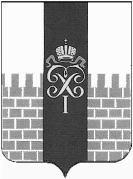 МЕСТНАЯ АДМИНИСТРАЦИЯ МУНИЦИПАЛЬНОГО ОБРАЗОВАНИЯ ГОРОД ПЕТЕРГОФ_____________________________________________________________________________ПОСТАНОВЛЕНИЕ  « 04 » 08. 2020 г.	                                                               №  72     О внесении изменений в постановление местной администрации муниципального образования город Петергоф от 20.12.2019               № 185 «Об утверждении плана мероприятий, направленных на решение вопроса местного значения по непрограммным расходам местного бюджета муниципального образования город Петергоф «Проведение в установленном порядке минимально необходимых мероприятий по обеспечению доступности городской среды для маломобильных групп населения на территории дворов муниципального образования город Петергоф» на 2020 год В соответствии с Бюджетным кодексом Российской Федерации, Положением о бюджетном процессе в муниципальном образовании город Петергоф, Постановлением местной администрации муниципального образования город Петергоф № 150 от 26.09.2013 «Об утверждении Положения о порядке разработки, реализации и оценки эффективности муниципальных программ и о Порядке разработки и реализации ведомственных целевых программ и планов по непрограммным расходам местного бюджета муниципального образования город Петергоф» местная администрация муниципального образования город Петергоф   П О С Т А Н О В Л Я Е Т:Внести изменения в постановление местной администрации муниципального образования город Петергоф от 20.12.2019 № 185 «Об утверждении плана мероприятий, направленных на решение вопроса местного значения по непрограммным расходам местного бюджета муниципального образования город Петергоф «Проведение в установленном порядке минимально необходимых мероприятий по обеспечению доступности городской среды для маломобильных групп населения на территории дворов муниципального образования город Петергоф» на 2020 год (далее Постановление ) согласно Приложению  к настоящему Постановлению.Постановление вступает в силу с даты официального опубликования.Контроль за исполнением настоящего постановления оставляю за собой.Глава местной администрациимуниципального образования город Петергоф                              Т.С.ЕгороваПриложение  к Постановлению МА МО город Петергоф  от «04 » 08. 2020 № 72ПЛАНмероприятий, направленных на решение вопроса местного значения по непрограммным расходам местного бюджета муниципального образования город Петергоф«Проведение в установленном порядке минимально необходимых мероприятий по обеспечению доступности городской среды для маломобильных групп населения на территории дворов муниципального образования город Петергоф» на 2020 годНачальник ОГХ МА МО г.Петергоф                                     И.В.РождественскийСогласовано:Начальник ФЭО МА МО г.Петергоф                                    А.В.КостареваНачальник отдела закупок и юридического сопровождения                                            Л.А.РомановаПриложение к плану мероприятий.Расчет стоимости работПо нанесению разметки в рамках оборудования специализированных автостоянок для личного автотранспорта лиц, относящихся к маломобильным группам населения.Начальник ОГХ МА МО г.Петергоф                                     И.В.РождественскийУтверждаю                                                                                                                                  Глава местной администрации                                                                                                               МО г.Петергоф                        _____________Т.С.Егорова____.____2020 г.№п/пНаименование направления расходов Срок реализации мероприятияНеобходимый объем финансирования (тыс.руб)№п/пНаименование мероприятияСрок реализации мероприятияНеобходимый объем финансирования (тыс.руб)1Нанесение разметки в рамках оборудования специализированной автостоянки для личного автотранспорта лиц, относящихся к маломобильным группам населения на территории муниципального образования город Петергоф по адресам:- ул.Ботаническая, д. 3,  корп 4, лит.В- ул.Петергофская, д.13, лит.Д- ул.Чичеринская,   д.11, корп.4, лит.А- ул.Шахматова,      д.12, корп.3, лит.А 3-4 квартал50,0 ИтогоИтогоИтого50,0Нанесение дорожной разметки краской вручную (1.24.3 "Инвалиды") с предварительной очисткой окрашиваемой поверхности	Нанесение дорожной разметки краской вручную (1.24.3 "Инвалиды") с предварительной очисткой окрашиваемой поверхности	Нанесение дорожной разметки краской вручную (1.24.3 "Инвалиды") с предварительной очисткой окрашиваемой поверхности	Нанесение дорожной разметки краской вручную (1.24.3 "Инвалиды") с предварительной очисткой окрашиваемой поверхности	Нанесение дорожной разметки краской вручную (1.24.3 "Инвалиды") с предварительной очисткой окрашиваемой поверхности	Нанесение дорожной разметки краской вручную (1.24.3 "Инвалиды") с предварительной очисткой окрашиваемой поверхности	№ п/пАдреса проведения работЗнак 1.24.3 "Ивалиды" количество ,штШирина линии, мДлина линии,мСтоимость, тыс.руб1ул.Ботаническая, д. 3,  корп 4, лит.В10,110,0( одна линия 5 модна линия 5 м)14,02ул.Чичеринская,   д.11, корп.4, лит.А10,17,5(одна линия 2,5 м,одна линия 5 м)12,03ул.Шахматова,      д.12, корп.3, лит.А,10,17,5(одна линия 2,5 модна линия 5 м)12,04ул.Петергофская, д.13, лит.Д10,17,5(одна линия 2,5 м,   одна линия 5,0 м)12,0ВСЕГО:ВСЕГО:432,550,0